SORULAR:1.Yukarıdaki harfleri kullanarak   10 tane kelime  üretiniz? 2. TÜRKİYE     COĞRAFYASI    KAVRAMLARINI    BULUNUZ?3. Birinci sütundaki kelimelerin eş anlamları  karşısındaki sütunda  karışık  verilmiştir. Kelimelerin önündeki rakamları diğer kelimelerin  önüne  doğrusuyla     eşleştiriniz?4- 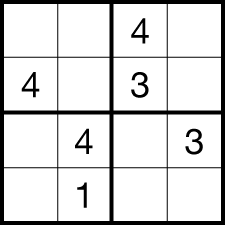 Aşağıdaki SUDOKU oyununu kurallara uygun olarak çözünüz.(2x10=20 puan)Yönerge: Her satır, her sütunda1’den 4’e tüm rakamlar tam birer kez yer alacak şekilde diyagramı doldurun.5.Aşağıdaki atasözlerin boşluklarına  yandaki uygun kelimeleri yazarak atasözlerini tamamlayınız?www.derskitabicevaplarim.com ADI   SOYADI :                                                  OKUL NO:                      SINIF:NOTU2015-2016  EĞİTİM VE ÖĞRETİM YILI  AVNİ KAYA KOKUCU  ORTAOKULU  I.KANAAT  DÖNEMİ  5-A SINIFI  ZEKA  OYUNLARI 1.YAZILI  SORULARINOTUAEİOÜTSMNRSEDFAPACÜLÖGZUTFARENAABOZKIREMODHAKMÇUKUROVAAKEMİJURLARÖKBCNSRTALKVAVAMIAMYOTRTİKAYSLAZTAATACDJANYESĞIIRSBTAKELGARORLKMOAVIROEÖRERAIAAIATEOPYLIDOZRYRĞTDAVOZÜMNTİMKAALADEE AZAEODADMDENIFISÜDMTEKOAIDÜRRİSKAŞAGAPLRAÖKSŞİADALARACĞKARADENİZPASKRAPLATOAĞRIDAĞISİSMANYASKÖRFEZPAMUKKALESAHİLGEDİZKARADENİZOVAKAPADOKYAKOYDELTATOROSLARTUZGÖLÜMENDERESYARIMADAÇUKUROVAMARMARAADALARVADİKIZILIRMAKBOZKIRDEREVANGÖLÜBARAJORMANMAĞRA1.UMUMİENDAM2.FAZLA BÖN ,AVANAKLAKAP3.TAKMA AD.ENAYİ4.BOY, POSNADİR5.ENDER BULUNANGENEL6.LİDER ŞEF6ÖNDER1Kırk ………………….bezi olmakTarakta         kuştan    kurtKuyruğuna           su   Kaşığı                       kavga  Keyiften          sabah               Parası     2Yorgan gitti ……………… bittiTarakta         kuştan    kurtKuyruğuna           su   Kaşığı                       kavga  Keyiften          sabah               Parası     3Uçan …………….. medet ummakTarakta         kuştan    kurtKuyruğuna           su   Kaşığı                       kavga  Keyiften          sabah               Parası     4Uyuyan yılanın …………………….  basmakTarakta         kuştan    kurtKuyruğuna           su   Kaşığı                       kavga  Keyiften          sabah               Parası     5Pilavdan dönenin …………………….. kırılsınTarakta         kuştan    kurtKuyruğuna           su   Kaşığı                       kavga  Keyiften          sabah               Parası     6Üstüne bir bardak …………. içmekTarakta         kuştan    kurtKuyruğuna           su   Kaşığı                       kavga  Keyiften          sabah               Parası     7………………….. dört köşe olmakTarakta         kuştan    kurtKuyruğuna           su   Kaşığı                       kavga  Keyiften          sabah               Parası     8Kiminin………………. kiminin  duasıTarakta         kuştan    kurtKuyruğuna           su   Kaşığı                       kavga  Keyiften          sabah               Parası     9Nerde akşam orada ………………………Tarakta         kuştan    kurtKuyruğuna           su   Kaşığı                       kavga  Keyiften          sabah               Parası     10Hangi dağda…………………… öldü.Tarakta         kuştan    kurtKuyruğuna           su   Kaşığı                       kavga  Keyiften          sabah               Parası     